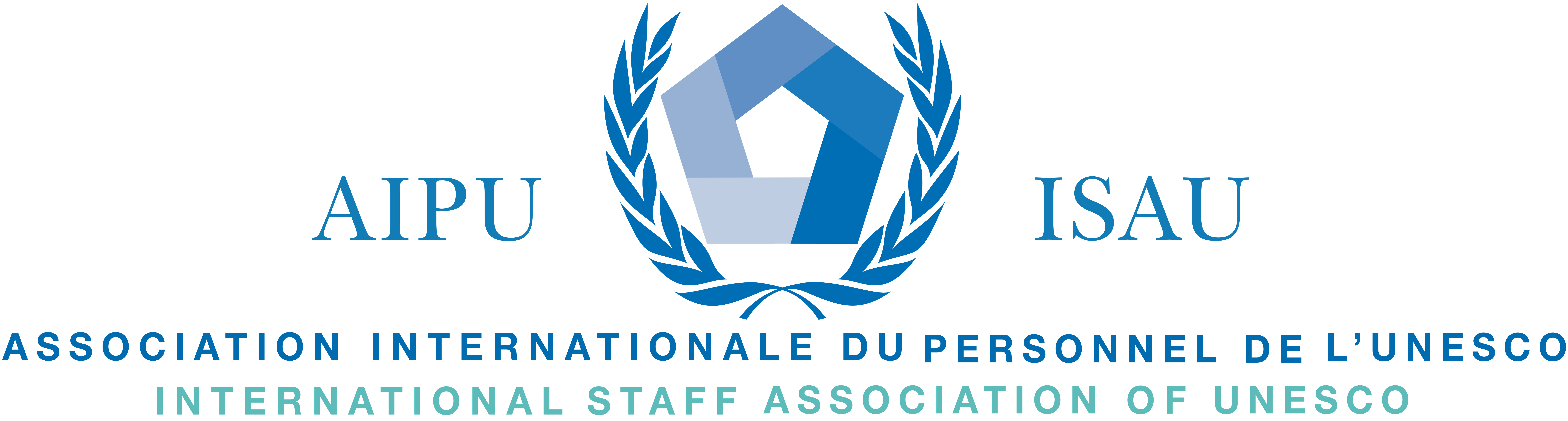 ISAU GENERAL ELECTIONS FOR 2022-2024CANDIDATURE FORM FOR THE PRESIDENCY(*)	Please note that you should send a photograph in ".JPG" format by email to aipu@unesco.org.(**)	Africa; Latin America and the Caribbean; Asia and the Pacific; Arab States; Europe and North America.PLEASE EXPRESS BRIEFLY THE REASONS FOR YOUR CANDIDATURE:……………………………………………………………………………………..…….……………………………..……………………………………………………………………………………..…….……………………………..……………………………………………………………………………………..…….……………………………..I hereby state my commitment to work for the aims and ideals of ISAU and respect the Statutes and Rules of Procedures of the Association if I am elected.Date :	………………………………….		Signature : ………………………………………Name (*)First nameNationalityGeo-cultural group (**)Sector/UnitExtension N°Office N°I am a candidate for President of ISAU	(NB: The candidate for President is automatically a candidate for the Executive and the Collegium)